ФЕДЕРАЛЬНОЕ АГЕНТСТВО ЖЕЛЕЗНОДОРОЖНОГО ТРАНСПОРТА Федеральное государственное бюджетное образовательное учреждение высшего образования«Петербургский государственный университет путей сообщения Императора Александра I»(ФГБОУ ВО ПГУПС)Кафедра «Мосты»РАБОЧАЯ ПРОГРАММАдисциплины«ПРОЕКТИРОВАНИЕ ВИСЯЧИХ И ВАНТОВЫХ МОСТОВ» (Б1.В.ОД.4)для специальности23.05.06 «Строительство железных дорог, мостов и транспортных тоннелей» по специализации «Мосты» Форма обучения – очная, очно-заочная, заочнаяСанкт-Петербург2016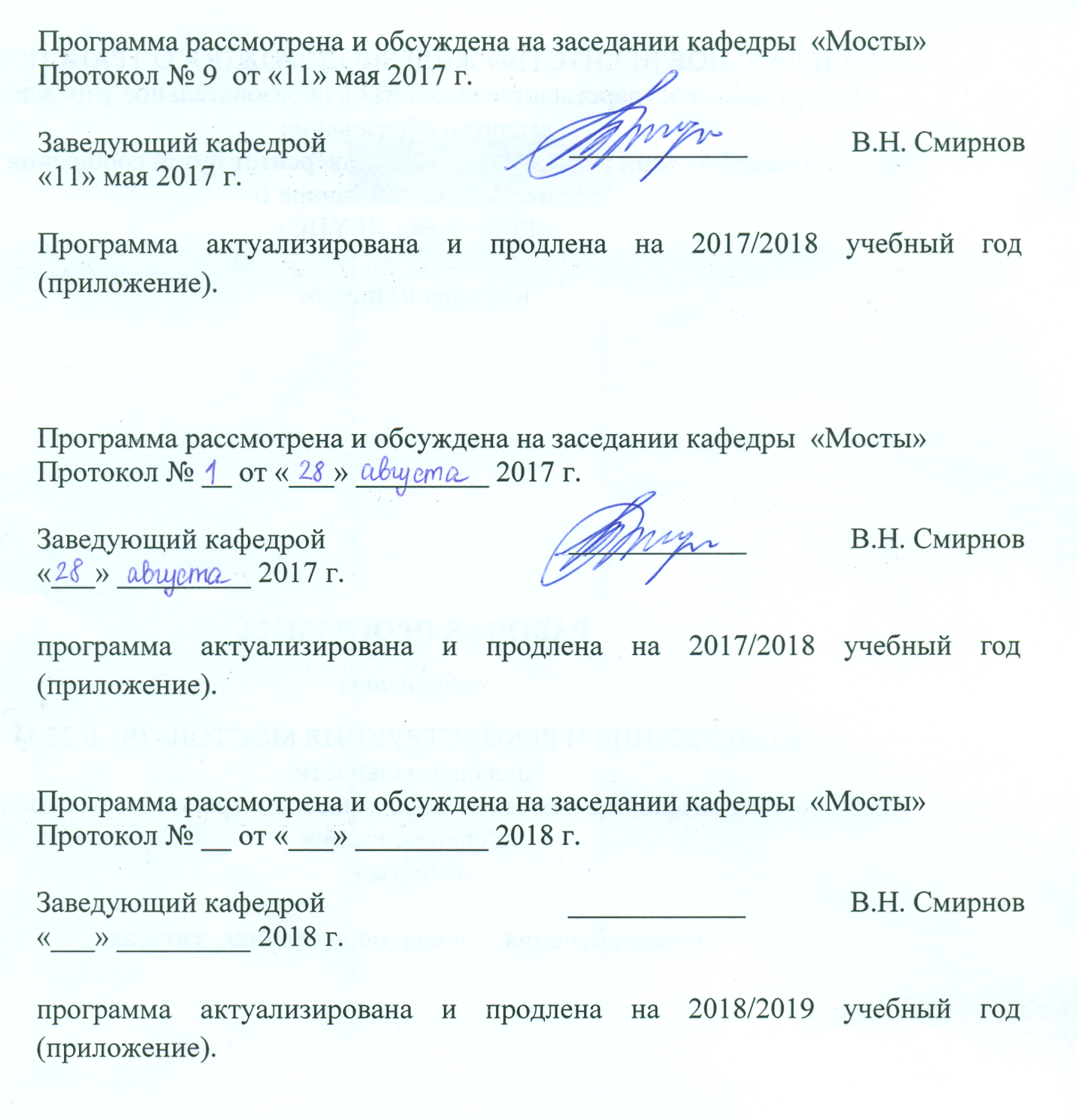 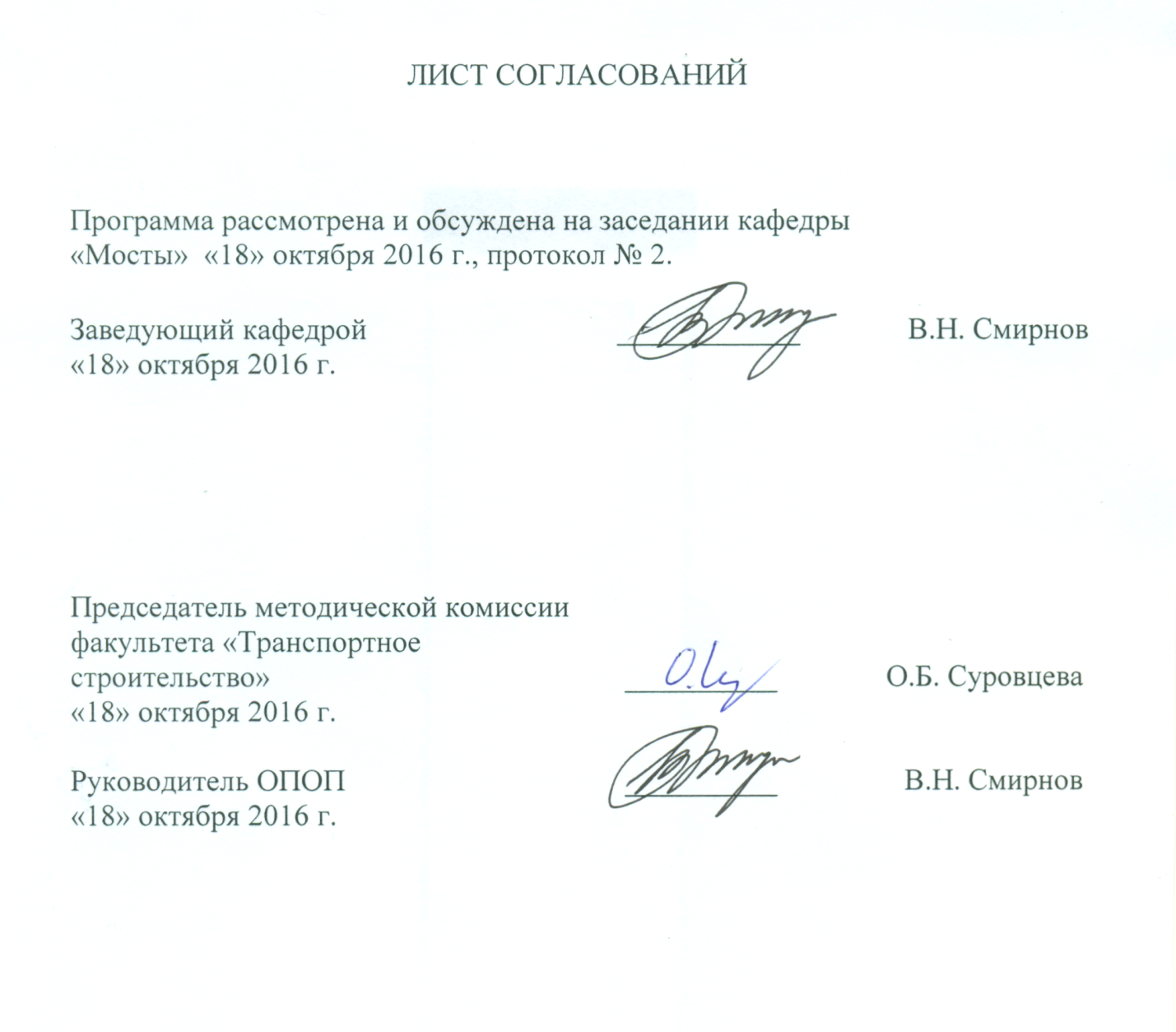 1. Цели и задачи дисциплиныРабочая программа составлена в соответствии с ФГОС ВО, утвержденным приказом Министерства образовании и науки Российской Федерации от 12.09.2016 № 1160 по специальности 23.05.06 «Строительство железных дорог, мостов и транспортных тоннелей», по дисциплине «ПРОЕКТИРОВАНИЕ ВИСЯЧИХ И ВАНТОВЫХ МОСТОВ». Целью изучения дисциплины «Проектирование висячих и вантовых мостов» является получение студентами знаний в области изысканий и проектирования железных и автомобильных дорог и водопропускных транспортных сооружений, в частности, подготовка инженеров, способных принимать решения, обеспечивающие высокое качество проектов висячих и вантовых мостов.Для достижения поставленной цели решаются следующие задачи:приобретение знаний о развитии систем, конструкций и методов расчета висячих и вантовых мостов;ознакомление с современными конструктивно-технологическими решениями в области проектирования и строительства висячих и вантовых мостов;освоение современных методов проектирования и расчета висячих и вантовых мостов;приобретение знаний для строительства висячих и вантовых мостов;овладение методами технико-экономической оценки вариантов проектных решений висячих и вантовых мостов с целью выбора наиболее целесообразного, обеспечивающего наилучшие стоимостные и эксплуатационные показатели;привитие навыков работы с источниками необходимой информации;приобретение теоретических способностей анализа и совершенствования методов и способов расчета и проектирования висячих и вантовых мостов, технических норм и условий проектирования.2. Перечень планируемых результатов обучения по дисциплине, соотнесенных с планируемыми результатами освоения основной профессиональной образовательной программыПланируемыми результатами обучения по дисциплине являются: приобретение знаний, умений, навыков и/или опыта деятельности.В результате освоения дисциплины обучающийся должен:ЗНАТЬ:принципы, методы и нормы проектирования висячих и вантовых мостов;основные системы и конструкции висячих и вантовых мостов;особенности вариантного проектирования висячих и вантовых мостов; современные методы расчета и проектирования висячих и вантовых мостов;вопросы учета требований экологии при проектировании висячих и вантовых мостов.	УМЕТЬ:разрабатывать проекты висячих и вантовых мостов с использованием последних достижений в области строительной науки;формулировать технические задания  на выполнение проектно-изыскательских и проектно-конструкторских работ в области строительства висячих и вантовых мостов;совершенствовать строительные нормы и технические условия, опираясь на современные достижения науки и передовых технологий в области общего и транспортного строительства;находить оптимальные технические и организационно-управленческие решения в области проектирования и строительства висячих и вантовых мостов;оценивать варианты возможных технических решений висячих и вантовых мостов; использовать накопленный отечественный и зарубежный опыт проектирования и строительства висячих и вантовых мостов.	ВЛАДЕТЬ:современными методами расчета и проектирования висячих и вантовых мостов;методикой вариантного проектирования висячих и вантовых мостов;программными комплексами расчета и проектирования висячих и вантовых мостов;методами технико-экономической оценки вариантов проектных решений.Приобретенные знания, умения, навыки и/или опыт деятельности, характеризующие формирование компетенций, осваиваемые в данной дисциплине, позволяют решать профессиональные задачи, приведенные в соответствующем перечне по видам профессиональной деятельности в п. 2.4 общей характеристики основной профессиональной образовательной программы (ОПОП).Изучение дисциплины направлено на формирование следующей профессионально-специализированной компетенции (ПСК), соответствующей специализации программы специалитета:- способностью выполнить проект плана и профиля мостового перехода с учетом топографических, инженерно-геологических, инженерно-гидрологических условий с обеспечением экологической безопасности (ПСК-3.3);- владением методами расчета и конструирования несущих элементов мостовых конструкций и других инженерных сооружений мостового перехода (ПСК-3.4).Область профессиональной деятельности обучающихся, освоивших данную дисциплину, приведена в п. 2.1 общей характеристики ОПОП.Объекты профессиональной деятельности обучающихся, освоивших данную дисциплину, приведены в п. 2.2 общей характеристики ОПОП.3. Место дисциплины в структуре основной профессиональной образовательной программыДисциплина «Проектирование висячих и вантовых мостов» (Б1.В.ОД.4) относится к вариативной части профессионального цикла и является обязательной дисциплиной.4. Объем дисциплины и виды учебной работыДля очной формы обучения: Для очно-заочной формы обучения Для заочной формы обучения 5. Содержание и структура дисциплины5.1 Содержание дисциплины5.2 Разделы дисциплины и виды занятийДля очной формы обучения:Для очно-заочной формы обучения Для заочной формы обучения 7. Фонд оценочных средств для проведения текущего контроля успеваемости и промежуточной аттестации обучающихся по дисциплинеФонд оценочных средств по дисциплине «ПРОЕКТИРОВАНИЕ ВИСЯЧИХ И ВАНТОВЫХ МОСТОВ» является неотъемлемой частью рабочей программы и представлен отдельным документом, рассмотренным на заседании кафедры «Мосты» и утвержденным заведующим кафедрой.8. Перечень основной и дополнительной учебной литературы, нормативно-правовой документации и других изданий, необходимых для освоения дисциплины.8.1   Перечень основной учебной литературы, необходимой для освоения дисциплиныБарановский А.А. Мосты больших пролетов. Проектирование висячих и вантовых мостов. Курс лекций. – СПб.: 2015. – 290 с.8.2   Перечень дополнительной учебной литературы, необходимой для освоения дисциплины1.	Барановский А.А. Мосты больших пролетов. Проектирование висячих и вантовых мостов. Курс лекций. – СПб.: 2005. – 272 с.8.3 Перечень нормативно-правовой документации, необходимой для освоения дисциплины1.Свод правил СП 35.13330.2011 Мосты и трубы. Актуализированная СНиП 2.05.03-84*. М.: ОАО «ЦПП». 2011. – 341 с.2. Постановление правительства РФ. О составе разделов проектной документации и требования к их содержанию [Текст]: постановление правительства: [от 16.02.2008 № 87]. - М.: «Российская газета» от 27.02.2008 г. N 41, в Собрании законодательства РФ от 25.02.2008 г. N 8 ст. 744.8.4   Другие издания, необходимые для освоения дисциплиныНе используются.9. Перечень ресурсов информационно-телекоммуникационной сети «Интернет», необходимых для освоения дисциплиныЛичный кабинет обучающегося и электронная информационно-образовательная среда. [Электронный ресурс]. – Режим доступа: http://sdo.pgups.ru/  (для доступа к полнотекстовым документам требуется авторизация).  Электронно-библиотечная система ibooks.ru [Электронный ресурс]. Режим доступа:  http://ibooks.ru/ — Загл. с экрана.Электронно-библиотечная система ЛАНЬ [Электронный ресурс]. Режим доступа:  https://e.lanbook.com/books — Загл. с экрана.10. Методические указания для обучающихся по освоению дисциплиныПорядок изучения дисциплины следующий:Освоение разделов дисциплины производится в порядке, приведенном в разделе 5 «Содержание и структура дисциплины». Обучающийся должен освоить все разделы дисциплины с помощью учебно-методического обеспечения, приведенного в разделах 6, 8 и 9 рабочей программы. Для формирования компетенций обучающийся должен представить выполненную курсовую работу, необходимую для оценки знаний, умений, навыков и (или) опыта деятельности, предусмотренные текущим контролем (см. фонд оценочных средств по дисциплине).По итогам текущего контроля по дисциплине, обучающийся должен пройти промежуточную аттестацию (см. фонд оценочных средств по дисциплине).11. Перечень информационных технологий, используемых при осуществлении образовательного процесса по дисциплине, включая перечень программного обеспечения и информационных справочных системПри осуществлении образовательного процесса по дисциплине «ПРОЕКТИРОВАНИЕ ВИСЯЧИХ И ВАНТОВЫХ МОСТОВ» используются следующие информационные технологии:технические средства (персональные компьютеры, интерактивная доска);методы обучения с использованием информационных технологий (компьютерное тестирование, демонстрация мультимедийных материалов).Дисциплина обеспечена необходимым комплектом лицензионного программного обеспечения, установленного на технических средствах, размещенных в специальных помещениях и помещениях для самостоятельной работы в соответствии с расписанием занятий.12. Описание материально-технической базы, необходимой для осуществления образовательного процесса по дисциплинеМатериально-техническая база обеспечивает проведение всех видов учебных занятий, предусмотренных учебным планом по данной специальности и соответствует действующим санитарным и противопожарным нормам и правилам.Она содержит специальные помещения -  учебные аудитории для проведения занятий лекционного типа, занятий семинарского типа, выполнения курсовых работ, групповых и индивидуальных консультаций, текущего контроля и промежуточной аттестации, а также помещения для самостоятельной работы и помещения для хранения и профилактического обслуживания учебного оборудования. Помещения на семестр учебного года выделяются в соответствии с расписанием занятий.Специальные помещения укомплектованы специализированной мебелью и техническими средствами обучения, служащими для представления учебной информации большой аудитории.Для проведения занятий лекционного типа предлагаются наборы демонстрационного оборудования и учебно-наглядных пособий, обеспечивающие тематические иллюстрации, соответствующие примерным программам дисциплин, рабочим учебным программам дисциплин.Помещения для самостоятельной работы обучающихся оснащены компьютерной техникой с возможностью подключения к сети «Интернет» и обеспечением доступа в электронную информационно-образовательную среду организации.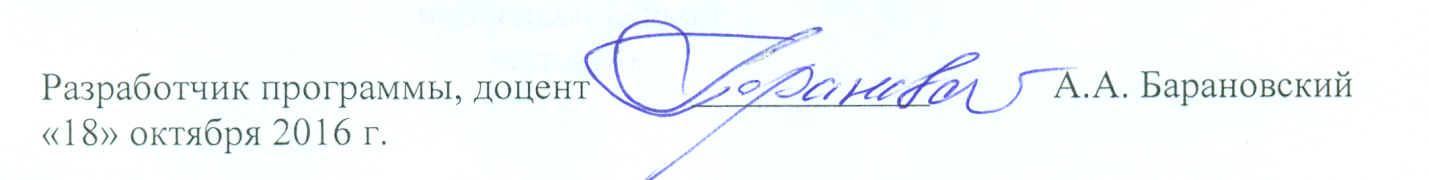 Вид учебной работыВсего часовСеместрВид учебной работыВсего часов9Контактная работа (по видам учебных занятий)В том числе:лекции (Л)практические занятия (ПЗ)лабораторные работы (ЛР)361818-361818-Самостоятельная работа (СРС) 6363Контроль4545Форма контроля знанийКР, ЭКР, ЭОбщая трудоемкость: час / з.е.144/4144/4Вид учебной работыВсего часовСеместр Вид учебной работыВсего часов10Контактная работа (по видам учебных занятий)В том числе:лекции (Л)практические занятия (ПЗ)лабораторные работы (ЛР)321616-321616-Самостоятельная работа (СРС) 5858Контроль5454Форма контроля знанийКР, ЭКР, ЭОбщая трудоемкость: час / з.е.144/4144/4Вид учебной работыВсего часовКурсВид учебной работыВсего часов6Контактная работа (по видам учебных занятий)В том числе:лекции (Л)практические занятия (ПЗ)лабораторные работы (ЛР)1284-1284-Самостоятельная работа (СРС) 123123Контроль99Форма контроля знанийКР, ЭКР, ЭОбщая трудоемкость: час / з.е.144/4144/4№№ п/п№№ п/пНаименование разделов дисциплиныСодержание разделовМодуль 1Модуль 1Модуль 1Модуль 111Общие сведения о висячих и вантовых мостахКраткий исторический очерк и примеры современных сооружений. Принятая терминология. Область применения висячих и вантовых мостов, их основные особенности.Модуль 2Модуль 2Модуль 2Модуль 222Общая характеристика висячих и вантовых мостовКлассификация висячих и вантовых мостов по назначению, по числу пролетов, по материалу балки жесткости и материалу главных несущих элементов, классификация по восприятию распора, по распределению нагрузки и по геометрической схеме.Модуль 3Модуль 3Модуль 3Модуль 33Элементы висячих и      вантовых мостов их конструкция и материалыЭлементы висячих и      вантовых мостов их конструкция и материалыКабели висячих мостов, ванты вантовых мостов, концевые крепления или анкеры кабелей и вант, пилоны висячих и вантовых мостов, балки жесткости висячих и вантовых мостов.Модуль 4Модуль 4Модуль 4Модуль 444Системы висячих мостовОднопролетные, двухпролетные, трехпролетные и многопролетные висячие мосты. Меры повышения жесткости висячих мостов. Безраспорные висячие мосты с балкой жесткости. Особенности применения железобетонных балок жесткости.Модуль 5Модуль 5Модуль 5Модуль 555Системы вантовых мостовМосты с радиально-вантовыми фермами висячей системы (общие сведения, краткий обзор схем). Вантовые фермы Протасова (стержневые предварительно напряженные вантовые фермы, комбинированные предварительно напряженные вантовые фермы).Модуль 6Модуль 6Модуль 6Модуль 666Вантово-балочные мостыРоль балки жесткости в вантово-балочных мостах. Цели и способы регулирования усилий в вантово-балочных мостах. Схемы расположения вант в вантово-балочных мостах. Двухпролетные, трехпролетные и многопролетные вантово-балочные мосты. Меры повышения жесткости вантово-балочных мостов.Модуль 7Модуль 7Модуль 7Модуль 777Общие особенности расчета элементов висячих и вантовых мостовОбщие сведения о статическом расчете висячих мостов. Эскизные расчеты кабелей, оттяжек, подвесок, пилонов, анкерных опор и балок жесткости висячих мостов. Общие сведения о статическом расчете вантовых мостов. Эскизные расчеты вант, пилонов и балок жесткости вантовых мостов.Общие сведения о динамическом и аэродинамическом расчете висячих и вантовых мостов. Динамическая и аэродинамическая неустойчивость мостов и ее причины. Меры по повышению динамической и аэродинамической устойчивости висячих и вантовых мостов.№ п/пНаименование раздела дисциплиныЛПЗЛРСРС1Общие сведения о висячих и вантовых мостах21-82Общая характеристика висячих и вантовых мостов22-63Элементы висячих и вантовых мостов их конструкция и материалы21-104Системы висячих мостов32-105Системы вантовых мостов32-116Вантово-балочные мосты38-127Общие особенности расчета элементов висячих и вантовых мостов32-6ИтогоИтого1818-63№ п/пНаименование раздела дисциплиныЛПЗЛРСРС1Общие сведения о висячих и вантовых мостах22-42Общая характеристика висячих и вантовых мостов11-43Элементы висячих и вантовых мостов их конструкция и материалы22-124Системы висячих мостов22-85Системы вантовых мостов33-86Вантово-балочные мосты33-167Общие особенности расчета элементов висячих и вантовых мостов33-6ИтогоИтого1616-58№ п/пНаименование раздела дисциплиныЛПЗЛРСРС1Общие сведения о висячих и вантовых мостах1--132Общая характеристика висячих и вантовых мостов11-203Элементы висячих и вантовых мостов их конструкция и материалы1--204Системы висячих мостов11-205Системы вантовых мостов11-206Вантово-балочные мосты11-157Общие особенности расчета элементов висячих и вантовых мостов2--15ИтогоИтого84-123